		            NECMETTİN ERBAKAN ÜNİVERSİTESİ REKTÖRLÜĞÜ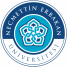 SAĞLIK-KÜLTÜR ve SPOR DAİRE BAŞKANLIĞI…………………………….. ÖĞRENCİ TOPLULUĞU     ÜYELİK FORMU 	 ÖĞRENCİNİN	 	ADI SOYADI		   : ………………………………………………………………………………………………………………..FAKÜLTE/YÜKSEKOKUL   : ………………………………………………………………………………………………….SINIF- ÖĞRENCİ NO	   : ……………………………………………………………………………………………………BÖLÜMÜ	                 : ………………………………………………………………………………………………………………..İKAMET ADRESİ	   : ……………………………………………………………………………………………………İRTİBAT TELEFONLARI	   : ……………………………………………………………………………………………………E-POSTA	                 : ……………………………………………………………………………………………………………….     FORMU TESLİM EDEN								FORMU TESLİM ALAN         … / … / 20..	  								       … / … / 20..  ADI SOYADI	 									        ADI SOYADI      İMZA		                         								İMZAEKLERÖğrenci Belgesi